Комментарии к урокамПЕРЕНОС СЛОВ С РАЗДЕЛИТЕЛЬНЫМ МЯГКИМ ЗНАКОМПредметные результаты: научатся применять правило переноса слов с разделительным мягким знаком (ь).Метапредметные результаты: будут учиться воспринимать смысл читаемых текстов, выделять из них существенную информацию, устно передавать содержание текста, под руководством учителя оценивать результат своих действий, вносить соответствующие коррективы, осуществлять аналогии между изучаемым явлением и собственным (приобретенным) опытом, по результатам наблюдений формулировать правило, учитывать правило (алгоритм) в планировании и контроле способа решения.Личностные результаты: развитие чувства прекрасного и эстетических чувств через выразительные возможности языка, анализ пейзажных зарисовок.Ход урокаПОВТОРЕНИЕУчащимся можно предложить рассмотреть на доске звуковую схему слова, прочитать записанные рядом с ней слова и найти среди них те, которые подходят к схеме (Дарья, жильё). Обосновать свой выбор.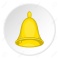 		Дарья, вальс, мыльце, жильё.Учитель. В каких из этих слов количество звуков и букв разное? Почему? Какую роль выполняет буква мягкий знак в каждом из данных слов? Обоснуйте свое мнение. Приведите свои примеры слов с разделительным мягким знаком; мягким знаком — показателем мягкости согласных звуков. Составьте звуковую схему для слова вальс или мыльце на выбор. (Учащиеся выполняют задание на отдельных листочках.) С помощью схемы докажите, что в данных словах звуков меньше, чем букв. Какие из данных слов нельзя переносить? Поясните свой ответ.Прочитайте слова в упр. 191. Какая буква в них пропущена? (Буква ь.) Выделите в упражнении слова, в которых пропущенный мягкий знак является разделительным. По каким признакам вы смогли это определить? Какую роль будет выполнять мягкий знак в остальных словах? (Показывать на мягкость предыдущего согласного звука.) Найдите среди указанных слов те, которые нельзя переносить. Обоснуйте свой выбор. Какие из данных слов можно переносить разными способами? От чего это зависит? (Высказывания учащихся.) О чем сегодня пойдет речь на уроке? Давайте сформулируем тему и задачи урока (фиксируются учителем на доске).ИЗУЧЕНИЕ НОВОГО МАТЕРИАЛАУчащимся предлагается списать слова из упр. 191, вставив пропущенные буквы, подчеркнуть мягкий знак — показатель мягкости — одной чертой, а разделительный мягкий знак — двумя чертами.В качестве дополнительного задания, на усмотрение учителя, можно предложить детям проанализировать значение предложенных в упражнении слов, смысл каждого из них, и высказать предположения, по какому признаку слова объединены в пары. Ответы учащихся учитель обобщает, подводя их к выводу, что слова в парах первого столбика противоположны по значению, а второго столбика — близкие, похожие по значению.Учитель. Прочитайте текст в упр. 192. О каком звере в нем идет речь? (О носороге.) Какую новую информацию вы узнали об этом животном? Подтвердите свой ответ словами из текста. Рассмотрите рисунок. Найдите на нем носорога. По каким признакам вы смогли его определить? (Высказывания учащихся.)Найдите в тексте и зачитайте слова с мягким знаком. На какие две группы вы можете их разделить? Обоснуйте свой ответ. Запишите выделенные вами из текста слова (без повторов) в две группы / в два столбика (на усмотрение учителя, можно предложить детям разделить слова на слоги не устно, как сказано в задании, а письменно). Подчеркните буквы, в которых спрятался звук [й’]. Обоснуйте свой выбор. Какие из выписанных вами слов нельзя переносить? Почему? Назовите слова, которые можно переносить разными способами. (Деревья, маленькие.) Как нужно переносить слова с мягким знаком? Как поступать с данной буквой? (Учащиеся высказывают свои предположения.) Проверьте, верно ли ваше мнение, прочитав правило на с. 118.ЗАКРЕПЛЕНИЕ ИЗУЧЕННОГО МАТЕРИАЛАУчащиеся самостоятельно выполняют упр. 193: читают слова, определяют признак, по которому их можно разделить на две группы. Записывают слова по группам, с опорой на образец разделяя их для переноса.Из упр. 194 выписывают слова с пропущенным разделительным мягким знаком. На усмотрение учителя детям можно предложить разделить эти слова для переноса.Второклассники перечитывают записанные на доске задачи урока, коллективно обсуждают, полностью ли они выполнены или остались вопросы, которые требуют решения на следующем уроке.Работа в рабочей тетрадиУпр. 69. Учащиеся читают слова, вертикальной чертой разделяя их для переноса.Домашнее задание: упр. 195, правило на с. 118, словарное слово — воскресенье.РАЗДЕЛИТЕЛЬНЫЙ МЯГКИЙ ЗНАК. ЗАКРЕПЛЕНИЕПредметные результаты: научатся применять правило переноса слов с разделительным мягким знаком (ь).Метапредметные результаты: будут учиться воспринимать смысл читаемых текстов, выделять из них существенную информацию, устно передавать содержание текста, под руководством учителя оценивать результат своих действий, вносить соответствующие коррективы, осуществлять аналогии между изучаемым явлением и собственным (приобретенным) опытом, по результатам наблюдений формулировать правило, учитывать правило (алгоритм) в планировании и контроле способа решения.Личностные результаты: развитие чувства прекрасного и эстетических чувств через выразительные возможности языка, анализ пейзажных зарисовок.Ход урокаПОВТОРЕНИЕВ качестве повторения пройденного материала можно предложить «картинный» диктант (на усмотрение учителя, проводится как коллективная работа с целью отработки изученного материала или самостоятельная работа с целью контроля знаний и выявления существующих пробелов): учащимся демонстрируются рисунки. Дети называют изображенные предметы, записывая только слова с разделительным мягким знаком. Важно акцентировать внимание учащихся на то, что в «опасных» местах в словах нужно пропускать буквы, чтобы затем иметь возможность уточнить их написание (вспомнить и применить правило), тем самым избежав ошибок при записи слов.Примерные картинки:Учитель. Что вы можете сказать про звуковой и буквенный состав записанных слов? Почему он одинаковый? (Высказывания учащихся.) Проанализируйте звуко-буквенный состав слов кольцо, коньки. Почему в этих словах букв будет больше, чем звуков? Все ли из перечисленных в «картинном» диктанте слов можно переносить? (Слово ульи нельзя переносить.) Обоснуйте свое мнение. Как вы думаете, какова будет тема сегодняшнего урока? Какие задачи нам нужно на нем решить? (Задачи формулируются коллективно и записываются учителем на доске.)ЗАКРЕПЛЕНИЕ ИЗУЧЕННОГО МАТЕРИАЛАУчитель. Прочитайте текст в упр. 196. Как соловьи заботятся о своих птенцах? Подтвердите свой ответ текстом. Найдите в тексте предложение, которое соответствует рисунку. (Целый день она носит им еду — букашек, мушек, паучков.) Назовите семью соловья (слова записываются на доске):Соловей, соловьиха, соловьята.Назовите в данных словах непарный звонкий, непарный мягкий согласный звук. Определите его место в словах. (В слове соловей звук [й’] находится в конце слова, в остальных словах — в середине.) Как данный звук обозначен на письме? (Ответы учащихся.) Какую роль в словах соловьиха, соловьята выполняет мягкий знак? Обоснуйте свое ответ.Работа в парахУчащиеся находят в тексте еще слова с разделительным мягким знаком. Определяют количество мягких согласных звуков в каждом выделенном из текста слове. Называют одинаковый мягкий согласный звук в данных словах. (Слова с разделительным мягким знаком: листьях, пьют. В слове листьях — три мягких согласных, в слове пьют — два мягких согласных. Одинаковый мягкий согласный звук — [й’].)Учащиеся анализируют слова, данные в образце, определяют, какому правилу подчиняется написание мягкого знака в каждом из указанных в нем слов. По аналогии дополняют каждую строку еще одним (двумя, тремя на усмотрение учителя) словом из текста. Записывают слова в тетрадь в соответствии с предложенными группами.Учитель. Прочитайте стихотворение в упр. 197. Какую работу выполняет почтальон? (Высказывания учащихся.) Произнесите хором данное слово, определите в нем количество слогов. От чего зависит количество слогов в слове? (Ответы учащихся.) Прочитайте слова в рубрике «Говори правильно!». Что общего в словах почтальон, медальон, бульон? (Сочетание звуков [л’й’о].) Найдите в стихотворении упр. 197 слово почтальон. Какую особенность вы заметили в обозначении данных звуков буквами? (Высказывания учащихся.) Запишите слово почтальон в тетрадь, по аналогии спишите из рубрики «Говори правильно!» остальные слова, раскрывая квадратные скобки. Какой вывод можете сделать? (Написание данных слов нужно запомнить либо проверять по словарю.)Учащиеся находят в стихотворении слова с «опасными» местами на изученные правила. На усмотрение учителя данная работа организуется в паре либо предлагается для самостоятельного поиска слов. Задание может выполняться устно или в письменной форме.Слова, которые могут назвать (выписать) учащиеся: сладкий, вдруг, привет, пакет, почтальон, принёс.При проведении проверки важно похвалить детей за пропуск орфограмм (букв в ошибкоопасных местах слов), которые еще не изучались (в частности, пропуск буквы гласного звука в приставке при- слова принёс). Учитель может сообщить учащимся, что узнать, какому правилу подчиняется написание буквы и в данном слове, они смогут при дальнейшем изучении курса русского языка.Учитель. Прочитайте и дополните в упр. 198 предложение словом с разделительным мягким знаком. Спишите предложение. Послушайте два утверждения. Выберите то, с которым вы согласитесь. Обоснуйте свой вывод.Утверждения:В слове варенье количество букв и звуков одинаковое.В слове варенье букв больше, чем звуков.В упр. 199 учащиеся из слов, записанных в двух столбиках, составляют и записывают соответствующие смыслу сочетания, подчеркивают в словах разделительный мягкий знак двумя чертами, мягкий знак как показатель мягкости — одной чертой.Проводится рефлексия, в ходе которой выясняется, насколько поставленные в начале урока задачи выполнены. Учащихся можно попросить оценить свою работу на уроке и определить трудности, с которыми они, возможно, столкнулись при выполнении заданий.Рубрика «Проверь себя»Учащиеся выполняют задания 1–3 на с. 122.Домашнее задание: упр. 200, словарное слово — сахар.СЛОВО КАК ЕДИНИЦА ЯЗЫКА. ЗНАЧЕНИЕ СЛОВАСЛОВО И ЕГО ЗНАЧЕНИЕПредметные результаты: будут учиться осознавать слово как единство звучания и значения, выявлять в речи незнакомые слова, спрашивать об их значении учителя или обращаться к толковому словарю.Метапредметные результаты: будут учиться высказывать свои предположения относительно способа решения учебной задачи, в сотрудничестве с учителем находить варианты решения учебной задачи, воспринимать на слух и понимать различные виды сообщений, ориентироваться в учебном пособии (на шмуцтитулах, страницах учебного пособия, в условных обозначениях и в словарях учебного пособия), осуществлять под руководством учителя поиск нужной информации в соответствии с поставленной задачей, принимать участие в диалоге, общей беседе, выполняя правила речевого поведения (не перебивать, выслушивать собеседника, стремиться понять его точку зрения и т. п.), признавать существование различных точек зрения, воспринимать другое мнение и позицию.Личностные результаты: развитие способности к самооценке на основе критерия успешности учебной деятельности.Ход урокаПОВТОРЕНИЕВ качестве повторения пройденного материала учащимся можно предложить послушать предложения, выделить в каждом из них слова с разделительным мягким знаком и показать с помощью веера цифр количество таких слов в предложении.Примерный материал для работы:Осенью на деревьях пожелтели листья.К утру от ночного ненастья не осталось никаких следов.Дарья пила чай с клубничным вареньем и сладким печеньем.В коробке у Ильи лежали птичьи перья.Почтальон принес газеты.ИЛИУчащиеся выполняют тест «Правописание слов с разделительным мягким знаком» из тетради «Тематический контроль». Проверку осуществляет учитель.ИЗУЧЕНИЕ НОВОГО МАТЕРИАЛАУчащимся можно предложить послушать стихотворение Н. Кончаловской и высказать свое мнение о том, что в тексте для них непонятно и почему.Показал садоводНам такой огород,Где на грядках, заселенных густо,Огурбузы росли,Помидыни росли,Редисвекла, чеслук и репуста. [1]Учащиеся отвечают на поставленный перед прослушиванием стихотворения вопрос.Учитель. Почему некоторые слова в стихотворении вызывают недоумение? Можно ли их назвать словами? (Высказывания учащихся.) Рассмотрите в учебнике страницу 123, с каким новым разделом мы начинаем знакомство? (Слово как единица языка. Значение слова.) Почему на данной странице важное место занимают иллюстрации обложек словарей? (Учащиеся высказывают свои предположения.) Прочитайте названия этих словарей. Как вы думаете, для чего они предназначены? Какую помощь каждый из этих словарей может оказать человеку? (Высказывания учащихся.) Прочитайте задачи, которые стоят перед нами при изучении данного раздела. Ознакомьтесь с ключевыми словами и выражениями. Какие из них вам уже знакомы? Попробуйте объяснить, что они означают, с чем связаны. Как вы считаете, насколько важно изучение данного раздела? (Высказывания учащихся.)Назовите буквы, изображенные в упр. 201. На какие группы вы можете их разделить? (На буквы гласных звуков и буквы согласных звуков.) Какое отличие между буквой и звуком? (Высказывания учащихся.) Прочитайте, что из этих букв составил Павлик. На какие две группы вы можете разделить его записи? (На слова и слоги.) Назовите слоги. Зачитайте слова. В чем отличие между ними? Что общего? (Высказывания учащихся.) Как вы думаете, о чем сегодня пойдет речь на уроке? Давайте коллективно сформулируем тему и задачи урока (фиксируются учителем на доске).Выпишите в тетрадь слова из упр. 201. Сделайте вывод: чем слово отличается от простого набора звуков, от слогов? (Учащиеся высказывают свои предположения, пробуют дать стройные формулировки тому, что называется словом.) Прочитайте на с. 125 правило. Насколько ваше мнение совпало с указанной в правиле информацией?ЗАКРЕПЛЕНИЕ ИЗУЧЕННОГО МАТЕРИАЛАУчитель. Прочитайте текст в упр. 202. Значение каких слов объясняется в данном тексте? Согласны ли вы с толкованием слов школа, парта, которое дано в тексте? Почему важно знать точное значение каждого слова? (Высказывания учащихся.) Выберите из предложенных на с. 123 изображений словарей тот, к которому вы обратитесь для уточнения значения слов.На усмотрение учителя можно предложить детям обратиться к толковому словарику в конце учебного пособия, выбрать из него два слова, состоящих из трех слогов, и выписать в тетрадь вместе с их толкованием.Учитель. Прочитайте стихотворение Агнии Барто в упр. 203. Значение какого слова лучше уточнить по словарю? (Праздный.) Найдите данное слово в толковом словарике. Как вы понимаете смысл последних двух строк стихотворения? (Высказывания учащихся.) Прочитайте с доски пословицы о словах:Птицу кормом, а человека словом обманывают.Слов много, а дела мало.Словами горю не поможешь.Слово пуще стрелы разит.Докажите, что каждая из данных пословиц раскрывает смысл последних двух строк стихотворения А. Барто (на усмотрение учителя количество пословиц может быть уменьшено). Почему эти пословицы отражают ситуации, когда слова являются пустыми, ненужными, праздными? (Высказывания учащихся.) Спишите ту пословицу, которая вам больше понравилась.Внимание учащихся обращается на рубрику «Объясни!», предлагается высказаться, как они понимают смысл данной фразы, как она соотносится с содержанием стихотворения А. Барто.Учитель. Прочитайте текст в упр. 204. О каких словарях в нем идет речь? Чем эти словари отличаются? Зачем они нужны? Вернитесь к пословицам, записанным на доске. Употребляются ли в них слова, значение которых вам нужно уточнить по словарю? (Высказывания учащихся.) Расскажите, какие из указанных словарей — толковый, орфографический, орфоэпический — вы выберите, чтобы выяснить все о слове разит? (Толковый словарь, чтобы уточнить значение слова, орфоэпический словарь, чтобы узнать, где правильно в этом слове нужно ставить знак ударения.)На усмотрение учителя, можно в презентации по слову разит подготовить выписку из толкового и орфоэпического словарей либо устно дать все пояснения по указанному слову с отсылкой к данным словарям.Учащимся предлагается выписать из текста упр. 204 предложение, в котором объясняется значение слова словарь.Работа в парахУчащимся нужно по содержанию текста сформулировать друг другу вопросы с использованием вопросительных слов: где, какой, для чего, зачем.В ходе рефлексии проводится коллективное обсуждение поставленных в начале урока задач, в какой степени они решены, кто и с какими трудностями столкнулся на уроке, какой вопрос необходимо рассмотреть на последующих уроках еще раз более подробно.Работа в тетради ФУУДУпр. 31. Учащиеся читают группы слов, дополняют каждую из них одним обобщающим словом (птицы; фрукты). Озвучивают четыре высказывания, в каждом из которых «герой» утверждает, какое слово в том или ином ряду он считает лишним. Учащимся нужно доказать, что каждое из четырех высказываний является верным: (1) лишнее слово аист, т. к. остальные птицы неперелетные; 2) лишнее слово клест, т. к. только он выводит птенцов зимой; 3) лишнее слово ананас, т. к. остальные фрукты растут в Беларуси; 4) лишнее слово груша, т. к. она отличается по форме от остальных фруктов).Упр. 34. Учащиеся оценивают ответы детей на условном уроке литературного чтения, на котором им с опорой на текст нужно было объяснить разницу между значением слов мешковатый и мешковато. Из предложенных вариантов отмечают словарь, который понадобиться для толкования данных слов.Домашнее задание: упр. 205, правило на с. 125.ОДНОЗНАЧНЫЕ И МНОГОЗНАЧНЫЕ СЛОВАПредметные результаты: будут учиться различать однозначные и многозначные слова (простые случаи), на практическом уровне распознавать слова, употребленные в прямом и переносном значении (простые случаи).Метапредметные результаты: будут учиться высказывать свои предположения относительно способа решения учебной задачи, в сотрудничестве с учителем находить варианты решения учебной задачи, воспринимать на слух и понимать различные виды сообщений, составлять небольшие собственные высказывания по предложенной теме, рисунку, осуществлять под руководством учителя поиск нужной информации в соответствии с поставленной задачей, под руководством учителя осуществлять аналогии между изучаемым предметом и собственным опытом; по результатам наблюдений делать выводы, признавать существование различных точек зрения, воспринимать другое мнение и позицию.Личностные результаты: развитие навыков сотрудничества с учителем, взрослыми, сверстниками в процессе выполнения совместной деятельности на уроке.Ход урокаПОВТОРЕНИЕРечевая разминкаЗаучивается четверостишье с целью отработки четкого произношения звуков.Бежала лесочкомЛиса с кузовочком.— А что в кузовочке?— Лесные грибочки! [2]Учитель. Какие звукосочетания чаще встречаются в данном стихотворении? (Сочетание звуков чк.) Как вы запишите слова с таким сочетанием звуков? (По правилу правописания чк-чн — без мягкого знака.) Какие еще «опасные» места можно выделить в словах этого четверостишья? (Учащиеся выделяют слова с безударным гласным: бежала, лесочком, лиса, лесные, грибочки, кузовочке.) Подберите проверочные слова к данным словам. (Бег, лес, лис (лисий), гриб.) К какому слову не смогли найти проверочное слово? (Кузовочке, кузовочком.) Как вы понимаете значение данного слова? Попробуйте объяснить его с опорой на стихотворение. (Высказывания учащихся.) К каким еще источникам можно обратиться, чтобы уточнить информацию о слове кузовочек? (К толковому словарю — для уточнения значения слова; к орфографическому словарю — для уточнения написания слова.) Прочитайте с презентации (интерактивной доски) выдержку из толкового словаря:ИЗУЧЕНИЕ НОВОГО МАТЕРИАЛАУчитель. Прочитайте текст в упр. 206. Что такое ключ? Как вы себе его представляете? (Высказывания учащихся.) Почему Миша и Дима не поняли друг друга? Подтвердите свой ответ текстом. Что бы вы посоветовали мальчикам, чтобы в дальнейшем избежать недопонимания в разговоре? (Свободные высказывания учащихся.) Как вы думаете, какова тема сегодняшнего урока? Какие задачи нам нужно на нем решить? (Задачи урока формулируются коллективно, под руководством учителя и записываются на доске.)Рассмотрите картинки к упр. 206. Что на них изображено? (Гаечный ключ, скрипичный ключ, ключ от квартиры, ключ от машины.) Какое слово повторяется в названии каждого предмета? (Слово ключ.) Сделайте вывод: сколько значений имеет слово ключ. Проверьте свое предположение по словарику в конце учебника. Сделайте вывод: слово ключ — однозначное (т. е. имеет одно значение) или многозначное (т. е. имеет несколько значений). (Высказывания учащихся.) Прочитайте правило на с. 129. С опорой на предложенные в правиле рисунки докажите, что слова спинка, корень, колокольчик являются многозначными словами.ЗАКРЕПЛЕНИЕ ИЗУЧЕННОГО МАТЕРИАЛАУчитель. Рассмотрите рисунки в упр. 207. Что на них изображено? (Высказывания учащихся.) Какую роль в каждом рисунке выполняет стрелка? (Указывает на определенную часть изображенного предмета.) Назовите эти части. (Ножка дивана, ножка девочки, ножка гриба.) Какое слово в каждом сочетании является многозначным? Докажите свое мнение с опорой на выдержку из словаря, которая дана ниже. Из какого словаря сделана данная выписка? Обоснуйте свой ответ. (Из толкового, т. к. в нем дается толкование, объяснение значения слова.) Сколько значений имеет слово девочка? Слово диван? (Одно значение.) Где это можно проверить? (В толковом словаре.) Составьте и запишите предложение со словом ножка.На усмотрение учителя можно предложить второклассникам составить несколько предложений со словом ножка, в котором оно будет иметь разное значение, а также составить и записать предложения с однозначным словом девочка (и/или диван). При записи предложений важно предупредить учащихся о необходимости пропускать буквы в «опасных» местах. На этапе проверки выполненного задания целесообразно разобрать каждую орфограмму (пропущенную детьми букву) с тем, чтобы вместе с ними найти (или, если правило еще не изучалось, показать им) пути решения возникшей орфографической задачи.Работа в парахУчащиеся выполняют упр. 208: рассматривают рисунки, определяют признак, по которому изображенные на них предметы можно объединить в пары. Обосновывают свой выбор. Делают вывод: какими являются слова лук и кран: однозначными или многозначными?Учащиеся выполняют упр. 209: с опорой на рисунки определяют многозначность слова хвост, составляют и записывают с ним четыре выражения, при необходимости пропуская в «опасных» местах буквы. Внимание детей обращается на рубрику «Объясни!», в которой представлены устойчивые выражения со словом хвост. Целесообразно разобрать с детьми, в каких случаях используется каждое выражение, какой смысл оно имеет.Учитель. Прочитайте стихотворение из упр. 210. О какой доске в нем идет речь? Как вы понимаете смысл выражения: папе она и не снилась? (Высказывания учащихся.) Как вы думаете, слово доска является однозначным или многозначным? Обоснуйте свое предположение. (Высказывания учащихся.) Рассмотрите рисунки. Каким общим словом можно их обозначить? (Доска.) Чем отличается использование этих досок? (Высказывания учащихся.) Прочитайте толкования слов рядом с рисунками. Соотнесите каждое из них с определенным изображением доски. Составьте и запишите сочетания слов со словом доска.Внимание детей обращается на рубрику «Говори правильно!», отрабатывается правильное произношение слова доска в косвенных падежах с предлогами.Проводится рефлексия, в ходе которой учащиеся стараются оценить, насколько хорошо они усвоили тему, какие пробелы в знаниях и умениях у них еще остались. Обсуждают, в какой степени выполнены поставленные на урок задачи.Работа в рабочей тетрадиУпр. 70. Учащиеся отгадывают загадку (ручка), определяют, в каком словаре они будут искать значение этого слова. Читают два утверждения о многозначности-однозначности данного слова, отмечают то, с которым они согласны.Упр. 71. Учащиеся читают слова. С помощью цифр отмечают однозначное слово (1) и многозначное слово (2).Работа в тетради ФУУДУпр. 29. Учащиеся читают стихотворение, с опорой на которое определяют количество значений в слове разбить. Знакомятся с выпиской из толкового словаря, в которой указано три значения слова разбить. Выбирают, какие два из трех значений данного слова использованы в стихотворении. Свой выбор отмечают с помощью цифр.Домашнее задание: упр. 211, правило на с. 129.СЛОВА, БЛИЗКИЕ ПО ЗНАЧЕНИЮПредметные результаты: будут учиться распознавать среди предложенных слов слова с близким значением.Метапредметные результаты: будут учиться работать с информацией, представленной в разных формах (текст, рисунок, схема); по вопросам учителя составлять устно небольшое сообщение (с опорой на иллюстрацию или прочитанный текст); оценивать совместно с учителем или одноклассниками результат своих действий, вносить соответствующие коррективы; выбирать адекватные речевые средства в диалоге с учителем и одноклассниками; формулировать собственное мнение и аргументировать его.Личностные результаты: развитие способности к самооценке на основе критерия успешности учебной деятельности.Ход урокаПОВТОРЕНИЕУчащимся можно предложить послушать стихотворение В. Лунина и выделить из каждой строки многозначное слово.Есть у булавки голова, но без волос, увы!Есть у чайника носик, однако нет головы.Есть ушко у иголки, да только не слышит оно.Есть язычок у туфель, но туфли молчат все равно.Есть у рябины кисти, но нет у бедняжки рук.Белым глазком картошка, не видя, глядит вокруг.Есть у расчёски зубы, но есть не может она.За месяцем месяц проходит, а не за луной луна. [3]Учитель. На какие многозначные слова (слова с несколькими значениями) обратил внимание автор стихотворения? Докажите, что Виктор Лунин прав. Повторите хором строку:Есть ушко у иголки, да только не слышит оно.Какое еще многозначное слово используется в данном предложении? (Иголка.) Обоснуйте свое мнение. (Высказывания учащихся.) Найдите в стихотворении однозначные слова (текст повторяется). (Булавка, туфли, рябина, бедняжка, картошка, расческа.)ИЗУЧЕНИЕ НОВОГО МАТЕРИАЛАУчитель. Рассмотрите рисунок к тексту упр. 212. Кто на нем изображен? (Девочка, которая сидит на цветочке.) Как вы думаете, почему девочка смогла присесть на цветок? Подберите слова, чтобы описать размер девочки. (Маленькая, крохотная, малюсенькая.) Как вы думаете, зачем в языке несколько слов для описания одного и того же размера? (Высказывания учащихся.) О чем сегодня пойдет речь на уроке? Давайте сформулируем тему и задачи урока (фиксируются на доске).Прочитайте текст в упр. 212. Как описывает автор девочку? Объясните, как вы понимаете смысл выражения — с ноготок. Как оно дополняет значение выделенных в тексте слов? (Высказывания учащихся.) Можно ли ряд выделенных в тексте слов дополнить словами: крохотная, махонькая, небольшая, миниатюрная? Поясните свой ответ. (Высказывания учащихся.) Прочитайте текст, опуская выделенные слова. В какую сторону изменился текст — в лучшую или худшую? Обоснуйте свое мнение. (Высказывания учащихся.)Сделайте вывод: какая роль в тексте отводится выделенным словам? Нужны ли такие слова в речи? (Высказывания учащихся.) Проверьте правильность сделанных вами выводов, прочитав правило на с. 132. Какие слова являются близкими по значению?ЗАКРЕПЛЕНИЕ ИЗУЧЕННОГО МАТЕРИАЛАУчащиеся выполняют упр. 213: оценивают слова, которые подобрала Аленка для описания характера сказочных героев, обосновывают, все ли слова в указанных рядах являются близкими по значению выделенным. Выписывают слова с близким значением, «исправляя» ошибки, которые допустила Аленка.Работа в парахУчащиеся с опорой на предложенный в упр. 213 образец подбирают слова с близким значением для характеристики Красной Шапочки, обосновывают свой выбор слов.Учитель. Рассмотрите рисунки к упр. 214. Докажите, что они связаны между собой. Составьте несколько предложений о событиях, изображенных на рисунках. (Высказывания учащихся.) Прочитайте тексты, которые к рисункам составили Аленка с Павликом. Оцените каждый из них. Чей текст вы хотели бы выделить и почему. (Высказывания учащихся.) Выделите из текста, составленного Павликом, слова, которые вы хотели бы заменить на близкие по значению. Выпишите из текста, составленного Аленкой, слова с близким значением. Можно ли дополнить полученный вами ряд слов словами залезли, забрались? Обоснуйте свое мнение.Прочитайте отрывок из стихотворения Сергея Есенина в упр. 215. Докажите, что автор показал зиму как живое существо. (Высказывания учащихся.) Правда ли, что в выделенных словах количество звуков и букв не совпадает? Обоснуйте свое мнение. (Высказывания учащихся.) Прочитайте слова для справки. Какими из них можно заменить выделенные в стихотворении слова? Обоснуйте свой выбор. (Высказывания учащихся.) Запишите парами слова с близким значением.Изучите звуковую схему слова. Охарактеризуйте звуки данного слова. (В слове два гласных звука и три согласных звука, из которых один согласный звук — звонкий твердый, один согласный звук — звонкий мягкий и один согласный звук — глухой твердый. С учетом того, что в звуковой схеме два гласных звука, слово состоит из двух слогов.) Выделите из записанных вами слов то, которое подходит к указанной схеме. (Слово зовет.) Что нужно изменить в данной схеме, чтобы она подходила к слову поет? (Высказывания учащихся.)Учащиеся под руководством учителя проводят оценку и самооценку своей деятельности на уроке, обсуждают, в какой мере были выполнены поставленные на урок задачи.Работа в рабочей тетрадиУпр. 72. Учащиеся читают предложения, в которых употребляется слово играет. С помощью слов для справки ищут данному слову замену с близким значением в каждом конкретном случае. Свой выбор отражают письменно.Упр. 73. Учащиеся читают отрывок из стихотворения, подчеркивают в нем слова с близким значением. Оценивают смысл выделенного выражения — из предложенных вариантов выбирают тот, который считают правильным.Работа в тетради ФУУДУпр. 28. Учащиеся оценивают задание, которое выполняли две ученицы. С опорой на выписанные ими слова, учащиеся пытаются понять, какое задание получила каждая из учениц, и дополняют формулировки предполагаемых заданий. Читают группу слов и дополняют ее тремя словами с близким значением (снегопад, вьюга, буря).Домашнее задание: упр. 216, правило на с. 132.СЛОВА, ПРОТИВОПОЛОЖНЫЕ ПО ЗНАЧЕНИЮПредметные результаты: будут учиться распознавать среди предложенных слов слова с противоположным значением.Метапредметные результаты: будут учиться высказывать свои предположения относительно способа решения учебной задачи, в сотрудничестве с учителем находить варианты решения учебной задачи, воспринимать на слух и понимать различные виды сообщений, осуществлять под руководством учителя поиск нужной информации в соответствии с поставленной задачей, принимать участие в диалоге, общей беседе, выполняя правила речевого поведения (не перебивать, выслушивать собеседника, стремиться понять его точку зрения и т. п.), признавать существование различных точек зрения, воспринимать другое мнение и позицию.Личностные результаты: развитие способности к самооценке на основе критерия успешности учебной деятельности.Ход урокаПОВТОРЕНИЕУчащимся можно предложить послушать стихотворение, прочитать с презентации или доски (можно интерактивной) толкование слов вьюга, метель, пурга.Кружится, поетБелоснежная Вьюга:— Хочу долететь яСегодня до юга!Метель и Пурга,Полетите со мной?            И. Кулиш [4]Толкование слов, записанное на доске:Вьюга — снежная буря.Пурга — сильная вьюга, снежная буря.Метель — сильный ветер со снегом, вьюга.Учитель. Докажите, что в стихотворении есть слова с близким значением. (Высказывания учащихся.) Можно ли в этот ряд добавить слово буря? Обоснуйте свое мнение. Найдите в стихотворении (текст повторяется), что делает вьюга. (Кружится, поет.) Как вы понимаете смысл данных слов? (Высказывания учащихся.) Как бы вы сказали про вьюгу, что она делает? (Воет, завывает, метет, бушует.) Можно ли перечисленные слова в данном случае назвать близкими по значению? Обоснуйте свое мнение.ИЗУЧЕНИЕ НОВОГО МАТЕРИАЛАУчитель. Рассмотрите рисунки в первом ряду в упр. 217. Как вы думаете, по какому признаку они объединены в пары? (Первая пара по размеру: большой — маленький; вторая пара по высоте: высокий — низкий; третья пара по качеству материала: твердый — мягкий.) Проанализируйте пары слов: большой — маленький, высокий — низкий, твердый — мягкий. Можно ли сказать, что это слова с близким значением? (Высказывания учащихся.) Как бы вы назвали такие слова? (Учащиеся высказывают свои предположения.) Давайте сформулируем тему и задачи сегодняшнего урока (обсуждаются коллективно, фиксируются на доске).Рассмотрите рисунки во втором ряду. Попробуйте охарактеризовать изображенные предметы, ответив на вопросы какой?/какая? (Веселый (гном), тяжелая/полная (сумка), горячий (огонь).) Подумайте, какие предметы вы нарисовали бы в окошках вместо вопросительного знака, чтобы получились пары по аналогии с рисунками первого ряда. (Например: грустный гном, легкая/пустая сумка, холодный лед.) Сопоставьте слова: веселый — грустный, тяжелая — легкая, полная — пустая, горячий — холодный. Что обозначают слова каждой пары? (Слова называют противоположные характеристики предметов, которые отличают предметы друг от друга, показывают их разными.)Прочитайте загадку в упр. 218. Как вы думаете, о чем в ней идет речь? (О ветре.) Что вы можете сказать о выделенных словах? (Они образуют пару, в которой слова называют два разных, противоположных по смыслу явления: холод — зной.) Из каких слов по такому же признаку можно составить еще одну пару? (Добрый — злой.) Зачем нужны в речи такие слова? (Высказывания учащихся.) Проверьте справедливость своих выводов, прочитав правило на с. 136. Выпишите из загадки полученные пары слов. Найдите и подчеркните в них «опасные» места, обоснуйте свой выбор. (В слове холод учащиеся подчеркивают во втором слоге буквы о, д.)На усмотрение учителя с целью повторения пройденного материала при работе с данными парами слов учащимся можно предложить:поискать другой признак для объединения в пары слов добрый, злой, холод, зной (по количеству слогов в каждом слове, полученные пары: злой — зной; холод — добрый);назвать слова, в которых есть непарный мягкий, непарный звонкий согласный звук (добрый, злой, зной — звук [й’]);сравнить звуко-буквенный состав слов злой — зной: найти между ними общее и различие (различие: второй согласный звук в словах разный, однако то, что может их объединять — и звук [л], и звук [н] являются непарными звонкими согласными звуками; кроме того общее: количество звуков и букв в словах одинаковое; все согласные звуки в каждом слове данной пары — звонкие; в словах один слог, который образует один и тот же гласный звук);назвать слова, в которых все согласные звуки звонкие (добрый, злой, зной);найти слово, в котором два согласный звука являются глухими (холод).ЗАКРЕПЛЕНИЕ ИЗУЧЕННОГО МАТЕРИАЛАУчащиеся выполняют упр. 219: читают текст, находят в нем и выписывают слова с близким и противоположным значением, обосновывают свой выбор.Работа в парахУчащиеся с опорой на упр. 218 пробуют составить загадку о каком-либо предмете, используя слова с противоположным значением.Учитель. Прочитайте пары слов в упр. 220. Что вы заметили? (Используются одни и те же слова для образования разных пар.) По какому признаку объединены в пары слова первого столбика? (Слова с противоположным значением.) Во втором столбике? (Слова с близким значением.) Прочитайте ряд слов, расположенных ниже. (Товарищ, друг, враг, неприятель.) Можно ли из данных слов образовать пары, используя те же признаки для объединения, что и в первом случае? Обоснуйте свой ответ. Запишите полученные пары слов.Проводится рефлексия, в ходе которой выясняется, насколько поставленные в начале урока задачи выполнены. Учащихся можно попросить оценить свою работу на уроке и определить трудности, с которыми они, возможно, столкнулись при выполнении заданий.Рубрика «Проверь себя»Выполняются задания 1–3 на с. 137–138.Работа в рабочей тетрадиУпр. 74. Учащиеся читают текст, подчеркивают слова с противоположным значением. Рассматривают иллюстрацию собаки, записывают два слова с противоположным значением, которые описывают цвет животного.Домашнее задание: упр. 221, правило на с. 136.СЛОВА, КОТОРЫЕ ОБОЗНАЧАЮТ ПРЕДМЕТЫСЛОВА, КОТОРЫЕ ОБОЗНАЧАЮТ ПРЕДМЕТЫ 
И ОТВЕЧАЮТ НА ВОПРОСЫ КТО? ЧТО?Предметные результаты: будут учиться распознавать в речи слова, которые обозначают предметы.Метапредметные результаты: под руководством учителя планировать свои действия в соответствии с поставленной задачей и условиями ее реализации, воспринимать и понимать различные виды сообщений, осмысленно читать текст, выделять из него нужную информацию, находить в тексте необходимые факты, сведения, задавать вопросы, отвечать на вопросы других, приводить примеры для иллюстрации изучаемых языковых понятий, делать выводы в результате совместной работы класса, формулировать собственное мнение и аргументировать его.Личностные результаты: развитие интереса к изучению русского язык, интереса к чтению и читательской деятельности.Ход урокаПОВТОРЕНИЕУчащимся можно предложить прочитать с доски предложения и рассмотреть иллюстрацию:На закате солнца туристы сделали привал и стали ждать восхода луны.Во время восхода запел петух. Вслед за ним все петухи в деревне возвестили рассвет.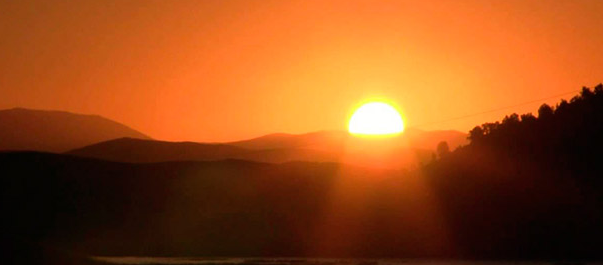 Учитель. Как вы понимаете значение слова восход? (Высказывания учащихся.) Найдите в предложениях слово с противоположным значением слову восход. (Закат.) Объясните, почему слова закат — восход являются противоположными по значению. Рассмотрите иллюстрацию. Как вы думаете, что на ней изображено: восход или закат? Обоснуйте свое мнение. (Учащиеся высказывают свои предположения.) Найдите в предложениях слово с близким значением слову восход. (Рассвет.) Что такое рассвет? (Высказывания учащихся.) Зачитайте в предложении, что сделали петухи. (Возвестили рассвет.) Подберите к слову возвестили слова с близким значением. (Объявили, заявили.)ИЛИУчащиеся выполняют тест «Слово как единица языка. Значение слова» из тетради «Тематический контроль». Проверку осуществляет учитель.ИЗУЧЕНИЕ НОВОГО МАТЕРИАЛАУчитель. Рассмотрите иллюстрации на с. 3, прочитайте название раздела, задачи и ключевые слова. С каким новым разделом мы сегодня начинаем знакомиться? (Слова, которые обозначают предметы.) Как вы понимаете значение слова предмет? Какие предметы изображены на с. 3? Дополните ответ своими примерами предметов. Исходя из представленной на странице информации, выберите одно из утверждений (записаны на доске), с которыми вы согласитесь:Это абсолютно новая тема, я ничего по ней не знаю.Некоторые вопросы из этой темы мне уже знакомы, я могу кое-что по ним рассказать.(В своих высказываниях учащиеся могут обратить внимание на то, что написание большой буквы уже изучалось на предыдущих занятиях и на уроках обучения грамоте.)Учитель. Давайте выделим задачи, которые нам нужно решить на уроке (можно не записывать на доске, а озвучить из тех, что даны на шмуцтитуле). Если бы вам нужно было спросить о предметах, изображенных внизу страницы, какой вопрос вы поставили? (Что изображено на рисунках внизу?) Выделите из данного вопроса вопросительное слово. (Что?) Подставляя данный вопрос к каждому слову, что называет изображенный на рисунке предмет, произнесите полученные предложения. (Что? — Книги. Что? — Глобус и т. д.) Какой вопрос вы задали б, спрашивая о предметах, изображенных вверху страницы? (Кто? — Дедушка. Кто? — Мама (тетя, женщина) и т. д.) Сделайте вывод: на какие вопросы отвечают слова, которые обозначают предметы. (Высказывания учащихся.) Проверьте правильность своих предположений, прочитав правило (под восклицательным знаком) на с. 4.Запишите с опорой на образец, данный в упр. 1, по два слова из каждой группы рисунков, пропуская в «опасных» местах буквы (на усмотрение учителя количество записанных слов можно увеличить).При проверке выполненного задания обращается внимание на буквы, которые учащиеся пропустили в словах, обсуждаются способы их проверки либо, если невозможно проверить слово/орфограмму на неизученное правило, учитель дает учащимся правильный вариант написания слова.ЗАКРЕПЛЕНИЕ ИЗУЧЕННОГО МАТЕРИАЛАУчитель. Прочитайте стихотворение в упр. 2, рассмотрите иллюстрацию. Насколько она подходит к содержанию текста? Обоснуйте свое мнение. (Высказывания учащихся.) Произнесите выделенное в тексте слово. (Цапнул.) Прочитайте с доски слова.Слова, записанные на доске (можно интерактивной) либо в презентации:Схватить, взять, утащить.Учитель. Какое из данных слов ближе всего по значению к слову цапнул? Обоснуйте свой выбор. (Высказывания учащихся.) Проверьте свои предположения, прочитав толкование слова цапнуть в словарике в конце учебника.Зачитайте в стихотворении слова, которые обозначают предметы. Поставьте к каждому слову соответствующий вопрос. Что вы заметили? (В тексте не все слова, обозначающие предметы, отвечают на вопросы кто? что?, некоторые слова отвечают на вопросы кого? чего?) Измените слова, отвечающие на вопросы кого? чего? так, чтобы они отвечали на вопросы кто? что? (Ответы учащихся.)Педагог сообщает детям, что слова, обозначающие предметы, в начальной форме отвечают на вопросы кто? что?Учитель. Где мы можем увидеть слова в начальной форме? (В словарях.) Выпишите из стихотворения все слова, которые обозначают предметы.Прочитайте двустишье из упр. 3. Как вы понимаете значение слов боль, радость? (Высказывания учащихся.) Докажите, что данные слова также обозначают предметы. (Слова боль, радость отвечают на вопрос что?, значит они обозначают предметы.) Найдите подтверждение своим выводам, прочитав информацию на с. 6. Спишите двустишье, подчеркните слова, обозначающие предметы, одной чертой.Развитие речиУчащиеся рассуждают о том, какой должна быть дружба, какого друга можно назвать настоящим. Объясняют, как они понимают смысл пословицы: Не имей сто рублей, а имей сто друзей. С опорой на слова для справки и образец, данный на с. 6, составляют сочетания слов, по возможности, дополняют их своими примерами словосочетаний.Учитель. Смогли ли мы решить поставленные на урок задачи? Обоснуйте свой ответ. (Свободные высказывания учащихся.) На что необходимо обратить внимание по данной теме на следующих уроках?Работа в рабочей тетрадиУпр. 75. Учащиеся читают слова, с помощью цифр 1, 2 делят их на две группы: слова, которые отвечают на вопрос кто?; слова, которые отвечают на вопрос что?Упр. 76. Учащиеся с опорой на стихотворение дополняют схему: выписывают слова, которые обозначают предметы (обобщающее слово — еда; напротив стрелок — слова — названия продуктов питания).Домашнее задание: упр. 4, правило на с. 4, словарные слова — портфель, карандаш.РОЛЬ СЛОВ — НАЗВАНИЙ ПРЕДМЕТОВ В РЕЧИПредметные результаты: научатся распознавать в речи слова, которые обозначают предметы.Метапредметные результаты: будут учиться работать с информацией, представленной в разных формах (текст, рисунок, схема), осмысленно читать текст, выделяя из него существенную информацию; с опорой на схему в учебном пособии устно составлять небольшое сообщение об изучаемом языковом объекте; находить языковые примеры для иллюстрации изучаемых языковых понятий; по заданным признакам осуществлять сравнение, сопоставление, классификацию изученных фактов языка, обобщать (выделять ряд объектов по заданному признаку), делать выводы в результате совместной работы класса и учителя; принимать участие в диалоге, общей беседе, выполняя правила речевого поведения, задавать вопросы, адекватные речевой ситуации, отвечать на вопросы других; строить понятные для партнера высказывания, работать в парах, учитывая мнение партнера; высказывать свое мнение, договариваться и приходить к общему решению в результате совместной деятельности.Личностные результаты: развитие навыков сотрудничества с учителем, взрослыми, сверстниками в процессе выполнения совместной деятельности на уроке.Ход урокаПОВТОРЕНИЕУчащимся на интерактивной доске (презентации) можно предложить рассмотреть зимний пейзаж, прочитать с доски стихотворение С. Козлова.Учитель. Все ли предметы, перечисленные в стихотворении, отражены на рисунке? (На рисунке отсутствуют ворон, прорубь, калитки.) Поставьте вопросы к словам ворон, прорубь, калитки. Какой вывод можете сделать? (Слово ворон отвечает на вопрос кто?, обозначает живой предмет; слова прорубь, калитки отвечают на вопрос что?, обозначают неживые предметы.) Покажите на рисунке предметы, которые упоминает Сергей Козлов в своем стихотворении. (Ответы учащихся.) Какие это предметы: живые или неживые? Обоснуйте свое мнение. На какой вопрос отвечают слова, обозначающие неживые предметы? (На вопрос что?) Какие из выделенных из стихотворения слов, обозначающих предметы, стоят не в начальной форме? Приведите примеры. (В чем? в снегу; на чем? на стогу; к чему? к проруби; из чего? из труб.) Измените эти слова так, чтобы они отвечали на вопрос что? (Ответы учащихся.) Сравните слова зима — зиму. Какое из них стоит в начальной форме? Обоснуйте свой ответ.Как вы думаете, о чем сегодня пойдет речь на уроке? (О словах, которые обозначают предметы.) Зачем нужны такие слова? (Высказывания учащихся.) Давайте сформулируем тему и задачи урока (фиксируются на доске).ИЗУЧЕНИЕ НОВОГО МАТЕРИАЛАУчитель. Прочитайте текст в упр. 5. Какие слова, обозначающие предметы, на ваш взгляд, в тексте являются наиболее значимыми, важными? (Учащиеся могут назвать слова мама, лисенок, бельчонок, Маша и другие, на их усмотрение.) Почему именно эти слова вы выделяете из текста? (Высказывания учащихся.) Попробуйте «выбросить» данные слова и прочитать текст без них. Что получилось? (Потерялись герои, так же, как и их высказывания потеряли смысл, непонятно, о чем говорится.) Сделайте вывод: какую роль выполняют «выброшенные» слова в этом тексте? (Называют в тексте предметы, их использование в речи помогает представить конкретные предметы.)Зачитайте выделенные слова. Докажите, что они обозначают предметы. (Высказывания учащихся.) На какие две группы вы могли бы их разделить? (На живые и неживые предметы.) Озвучьте слова каждой группы. (Высказывания учащихся.) К каким из выделенных слов в данном тексте вместо вопросов кто?/что? ставятся другие вопросы? (Ответы учащихся.)Можно предложить учащимся выписать из текста выделенные слова, стоящие не в начальной форме, вместе с их предлогами (без введения термина, т. к. они в тексте также выделены), и подчеркнуть только слова, обозначающие предметы.Учитель. Выпишите из текста названия детенышей, рядом с ними запишите, как называют их мам. Поставьте вопросы к данным словам. Что они обозначают? (Живые предметы.)ЗАКРЕПЛЕНИЕ ИЗУЧЕННОГО МАТЕРИАЛАУчитель. Прочитайте загадку из упр. 6. Как вы думаете, где встречаются животные, о которых в ней идет речь? (Высказывания учащихся.) Через какое окошко мы с вами можем их увидеть? Поставьте вопросы к словам, называющим животных. (Ответы учащихся.) Что обозначают эти слова? (Живые предметы.) Зачитайте в тексте слова, которые отвечают на вопрос что? (Учащиеся выписывают слова: океаны, реки, моря, окошко.) Сравните слова: окошко — в окошке. Это один и тот же предмет или это разные предметы? Обоснуйте свое мнение. (Высказывания учащихся.)Спишите загадку. Подчеркните слова, которые отвечают на вопросы кто?/что? одной чертой.Целесообразно обратить внимание учащихся на слово я, к которому дети могут поставить вопрос кто?, вместе с ними порассуждать, почему это и подобные ему слова не относятся к категории слов, обозначающих предметы.Учащиеся выполняют упр. 7: рассматривают схему, определяют признак, по которому слова разделены на группы, дополняют схему, предлагая свои варианты обобщающих слов, являющимися общими для группы однородных понятий (например: ягоды, игрушки, транспорт и т. п.).Работа в парахУчащиеся, работая в парах, обсуждают, какие слова можно подобрать в каждую указанную группу. С опорой на схему рассказывают друг другу все, что узнали о словах, обозначающих предметы. Записывают любую группу слов (каждый ученик делает свой выбор самостоятельно), по необходимости, при записи в словах пропускают буквы в «опасных» местах.После выполнения задания проводится проверка, коллективно выясняется, какую букву нужно вставить в то или иное слово.Проводится рефлексия, в ходе которой выясняется, насколько поставленные в начале урока задачи выполнены. Учащихся можно попросить оценить свою работу на уроке и определить трудности, с которыми они, возможно, столкнулись при выполнении заданий.Работа в рабочей тетрадиУпр. 77. Учащиеся читают стихотворение, определяют, сколько в нем слов не обозначает предметы. Среди предложенных вариантов ответа выбирают тот, который считают верным.Упр. 78. Учащиеся читают слова, определяют, все ли из них обозначают предметы, отмечают утверждение, с которым они согласны. При выборе второго варианта ответа, дополняют его примерами слов.Работа в тетради ФУУДУпр. 33. Учащиеся оценивают работу мальчика, которые разделил слова на две группы с учетом вопроса, на который отвечает каждое слово. Находят и отмечают допущенные ошибки.Домашнее задание: упр. 8 (на усмотрение учителя дополнительное задание по подчеркиванию одной чертой слов, обозначающих предметы, можно предложить учащимся сделать по желанию).ПРОПИСНАЯ (БОЛЬШАЯ) БУКВА В СЛОВАХПредметные результаты: научатся применять правила правописания прописной буквы в начале предложения, именах собственных.Метапредметные результаты: будут учиться осознавать познавательную задачу, воспринимать ее на слух и под руководством учителя решать; пользоваться справочным материалом учебника, под руководством учителя осуществлять аналогии между изучаемым предметом и собственным опытом; по результатам наблюдений находить и формулировать правила; принимать участие в диалоге, общей беседе, выполняя правила речевого поведения, задавать вопросы, адекватные речевой ситуации, отвечать на вопросы других; строить понятные для партнера высказывания, высказывать свое мнение, договариваться и приходить к общему решению в результате совместной деятельности.Личностные результаты: развитие навыков сотрудничества с учителем, взрослыми, сверстниками в процессе выполнения совместной деятельности на уроке.Ход урокаПОВТОРЕНИЕУчащимся можно предложить прочитать с доски наборы слов:1. Огонь, вулкан, пламя.2. Друг, собака, пес.3. Дождь, ливень, погода.Учитель. Что объединяет все эти слова? (Все указанные слова обозначают предметы, т. к. отвечают на вопрос кто?/что?) В какой строке собраны слова, отвечающие на вопрос кто? (Ответы учащихся.) Найдите лишнее слово в каждой строке, обоснуйте свой выбор. (Высказывания учащихся.)Учащимся можно предложить к словам, обозначающим предметы, самостоятельно подобрать слова с близким и противоположным значением.Примерные слова для использования: веселье, доктор, жара, грусть; день, шум, грусть, утро и др.ИЗУЧЕНИЕ НОВОГО МАТЕРИАЛАУчитель. Рассмотрите рисунок в упр. 9. Знакомы ли вам эти герои? Назовите их. Прочитайте отрывок из сказки Эдуарда Успенского «Дядя Федор, кот и пес». Назовите слова, записанные с большой буквы. Что вы заметили? (Слова в начале предложения всегда пишутся с большой буквы, имена героев, показанных на рисунке, также записаны с большой буквы.) Как вы думаете, о чем сегодня пойдет речь на уроке? Давайте сформулируем тему и задачи урока (фиксируются на доске).Вспомните из уроков обучения грамоте, когда в словах пишется большая буква. Проверьте правильность своих ответов, прочитав правило на с. 10. Составьте устно предложения со словами — названиями стран, городов, деревень, улиц, морей, рек, озер на выбор. Какие слова в ваших предложениях будут записаны с большой буквы? (Высказывания учащихся.)Выпишите из упр. 9 предложения, в которых используются слова с большой буквы в середине предложения. Почему слово дядя написано с маленькой буквы, а слово Федор — с большой? (Высказывания учащихся.)ЗАКРЕПЛЕНИЕ ИЗУЧЕННОГО МАТЕРИАЛАУчитель. Кто изображен на рисунке в упр. 10? Как зовут мальчиков? Дайте заголовок этому рисунку. (На рыбалке. Отдых в деревне. Друзья и т. п.) Прочитайте текст. Чего в нем не хватает? (Высказывания учащихся.) Где на странице учебника вы можете найти необходимые для дополнения текста слова? (Учащиеся высказывают свои предположения.) Как должны быть записаны эти слова? (С большой буквы.) Обоснуйте свое мнение. (Высказывания учащихся.) Спишите текст, вставляя пропущенные слова.Прочитайте предложения в упр. 11. Почему они разделены на две группы? (Высказывания учащихся.) Рассмотрите рисунки. Найдите предложения, к которым они подходят. Обоснуйте свой выбор. Как вы думаете, почему в словах, звучащих одинаково, пропущена первая буква? (Учащиеся высказывают свои предположения.) Зачитайте предложения, в словах которых пропущена маленькая (строчная) буква. Почему во втором предложении в каждой группе пропущенная буква будет большой (прописной)? (Высказывания учащихся.) Спишите предложения, вставляя пропущенные буквы.В конце урока выясняются сложности, с которыми учащиеся столкнулись при выполнении заданий, оцениваются достигнутые результаты — в какой степени выполнены поставленные в начале урока задачи.Работа в рабочей тетрадиУпр. 79. Учащиеся читают слова, записанные через точку, распределяют их на две группы и записывают через запятую.Работа в тетради ФУУДУпр. 36. Учащиеся рассматривают иллюстрации обложек детских книг, «составляют» каталог для домашней библиотеки, записывая фамилии в алфавитном порядке.Домашнее задание: упр. 12, правило на с. 10.ЗАКРЕПЛЕНИЕПредметные результаты: закрепят правила правописания прописной буквы в начале предложения, именах собственных, отработают умение соотносить слова — названия предметов и вопрос, на который отвечают эти слова.Метапредметные результаты: будут учиться анализировать изучаемые факты языка с выделением их отличительных признаков, под руководством учителя осуществлять синтез как составление целого из их частей; осуществлять сравнение, сопоставление, классификацию изученных фактов языка по заданному признаку; делать выводы в результате совместной работы класса и учителя; подводить языковой факт под понятие разного уровня обобщения: предмет и слово, обозначающее предмет; признавать существование различных точек зрения; высказывать собственное мнение; оценивать собственное поведение и поведение окружающих, использовать в общении правила вежливости.Личностные результаты: развитие заинтересованности в выполнении языковых и речевых заданий.Ход урокаПОВТОРЕНИЕРечевая разминкаС целью отработки четкого произношения звуков можно заучить стихотворение.Поля в поле не гуляла,Поля — в школе. В поле — Валя.Вале в школу не идти,Надо Вале подрасти.                                Д. Пинский [6]Учитель. Кто еще не дорос до школы? Докажите свой ответ словами из текста. (Высказывания учащихся.) Найдите в стихотворении слова, обозначающие предметы, которые стоят не в начальной форме. (В поле, в школе, в школу, Вале.) Поставьте к каждому из названных слов вопросы. (Ответы учащихся.) Измените слова так, чтобы они отвечали на вопрос кто?/что? (Ответы учащихся.) Как вы запишите слова Валя — Вале? (Ответы учащихся.) Можно ли утверждать, что слова Поля — поле также пишутся с большой буквы? Обоснуйте свой ответ. (Высказывания учащихся.)Как вы думаете, о чем мы продолжим сегодня на уроке разговор? Давайте сформулируем задачи урока (фиксируются на доске).ЗАКРЕПЛЕНИЕ ИЗУЧЕННОГО МАТЕРИАЛАЦелесообразно сочетания слов река Немига — улица Немига записать на доске.Учитель. Прочитайте текст в упр. 13. Чем Немига отличается от других рек? Найдите в тексте подтверждение своему ответу. Прочитайте с доски сочетания слов. Почему слово Немига в каждом из них записано с большой буквы? В данных сочетаниях слово Немига обозначает одно и то же понятие или разные? Обоснуйте свое мнение. (Высказывания учащихся.) Поставьте вопросы к каждому слову, записанному на доске. Какой вывод можно сделать? (Эти слова обозначают предметы.)Зачитайте в тексте выделенные пары слов. (Глубокие — широкие, мелкие — узкие.) Согласны ли вы с утверждением Павлика, что данные пары являются словами с противоположным значением? (Высказывания учащихся.) Что нужно изменить в данных сочетаниях, чтобы слова соответствовали данному утверждению? (Переставить слова в парах: глубокие — мелкие, широкие — узкие.) Можно ли утверждать, что слова в данных парах также обозначают предметы? (Нет.) Как доказать, что данное утверждение ложное? (Высказывания учащихся.)На усмотрение учителя, в зависимости от уровня подготовки класса, здесь можно предложить учащимся задание повышенной сложности: подумать, как изменить слова глубокие, мелкие, широкие, узкие так, чтобы они обозначали предметы. Ответы, которые должны дать учащиеся: что? — глубина; что? — мелкота; что? — ширина; что? — узость.Учитель. Выпишите из текста упр. 13 названия рек в алфавитном порядке.После выполнения задания организуется проверка.Учитель. Прочитайте текст «Три коровы» из упр. 14. Как вы думаете, правильный ли вывод сделал Сеня о том, зачем Макаровым три коровы. (Высказывания учащихся.) Как вы думаете, зачем Макаровым три коровы? (Учащиеся высказывают свои предположения, обосновывая каждое из них.) Выпишите из текста слова, которые всегда пишутся с большой буквы. Что обозначают эти слова? (Имена бабушки и мальчика, фамилию соседей, кличку коровы.)В данном упражнении, на усмотрение учителя, учащимся можно предложить дополнительные задания, например:1) подобрать клички для трех коров Макаровых и записать их в тетрадь, при необходимости пропуская в «опасных» местах буквы;2) выписать из текста в алфавитном порядке названия продуктов, которые получают из молока; поставить к каждому из этих слов вопрос, определить, что обозначают данные слова;3) В предложении: Одна корова дает молоко!найти слово с непарным мягким, непарным звонким согласным звуком (слово дает);определить, сколько в данном предложении слов обозначает предметы;в каких словах написание букв гласных звуков необходимо проверять по словарю.Учитель. Прочитайте слова в упр. 15, докажите, что они обозначают предметы. На какие две группы их можно разделить? Зачитайте слова каждой группы. Запишите слова через запятую.На усмотрение учителя можно предложить учащимся записать данные слова по группам, через запятую. Дополнить каждую группу самостоятельно подобранным словом, при необходимости пропуская в «опасных» местах буквы, которые вставятся на этапе проверки выполненного задания.Выясняется, что для учащихся осталось непонятным, показалось сложным на уроке. Перечитываются задачи урока, дается оценка, в какой степени каждую из них удалось решить.Рубрика «Проверь себя»Выполняются задания 1–3 на с. 14.Работа в рабочей тетрадиУпр. 80. Учащиеся рассматривают схему, на которой отображена глубина крупнейших рек Беларуси, определяют те, которые имеют одинаковую глубину и выписывают их названия через запятую.Работа в тетради ФУУДУпр. 32. Учащиеся находят признак, по которому предложенные слова можно разделить на три группы (деревья, цветы, ягоды). Записывают слова в таблицу в три колонки, озаглавив каждую группу слов. Подчеркивают в словах «опасные» места (буквы, которые можно написать неправильно).Домашнее задание: упр. 16, словарное слово — молоко.СЛОВА, КОТОРЫЕ ОБОЗНАЧАЮТ ПРИЗНАКИ ПРЕДМЕТОВСЛОВА, КОТОРЫЕ ОБОЗНАЧАЮТ ПРИЗНАКИ ПРЕДМЕТОВ, 
И ОТВЕЧАЮТ НА ВОПРОС КАКОЙ? КАКАЯ? КАКОЕ? КАКИЕ?Предметные результаты: будут учиться распознавать в речи слова, которые обозначают признаки предметов.Метапредметные результаты: будут учиться анализировать изучаемые факты языка с выделением их отличительных признаков, под руководством учителя осуществлять синтез как составление целого из их частей; осуществлять сравнение, сопоставление, классификацию изученных фактов языка по заданному признаку; делать выводы в результате совместной работы класса и учителя; подводить языковой факт под понятие разного уровня обобщения: предмет и слово, обозначающее предмет, признак и слово, обозначающее признак предмета; признавать существование различных точек зрения; высказывать собственное мнение; оценивать собственное поведение и поведение окружающих, использовать в общении правила вежливости.Личностные результаты: развитие заинтересованности в выполнении языковых и речевых заданий.Ход урокаПОВТОРЕНИЕУчащимся можно предложить рассмотреть в презентации, на доске (в том числе интерактивной) схему и дополнить ее.ИЛИУчащиеся выполняют тест «Слова, которые обозначают предметы» из тетради «Тематический контроль». Проверку осуществляет учитель.ИЗУЧЕНИЕ НОВОГО МАТЕРИАЛАУчитель. Рассмотрите иллюстрацию к новому разделу. Что на ней изображено? С какой просьбой обратилась девочка к продавцу? Зачитайте. Почему в первом случае продавец растерялась и не смогла выполнить просьбу девочки? (Высказывания учащихся.) Как исправилась девочка? Найдите слова, уточняющие ее просьбу. (Ответы учащихся.) Почему слова большого, плюшевого помогли продавцу лучше понять девочку? (Высказывания учащихся.) Как называется раздел, с которым мы начинаем знакомство? (Слова, которые обозначают признаки предметов.) Прочитайте задачи и ключевые слова и выражения раздела. Как вы понимаете смысл выражения признаки предметов? (Высказывания учащихся.) Послушайте стихотворение про мишку, скажите, как автор описывает своего мишку, какие его признаки он называет.У меня есть маленькийМедвежонок аленький.Положу с собой в кровать —Будем вместе с Мишкой спать.Мишка мягкий, плюшевыйОн медведь игрушечный.                          А. Измайлов [7]Учащиеся отвечают на вопрос, озвученный перед прослушиванием стихотворения.Учитель. Как вы смогли выделить слова-признаки из стихотворения? (Ответы учащихся.) Чему мы будем сегодня учиться? Давайте сформулируем тему урока и задачи (фиксируются на доске).Учитель может предложить учащимся прочитать с доски сочетания слов из стихотворения А. Измайлова, записанные заранее на обратной стороне доски (как вариант, словосочетания можно разместить на слайде презентации):медвежонок маленький		мишка мягкий		медведь игрушечныймедвежонок аленький		мишка плюшевыйУчитель. Найдите среди записанных сочетаний слов те, что обозначают предмет, обоснуйте свой выбор. (Ответы учащихся.) Что обозначают слова, которые стоят рядом со словами-предметами? Как они помогают нам представить медвежонка-игрушку? (Эти слова описывают игрушку, называют ее характеристики, отличительные признаки.)У учащихся можно спросить, какие признаки называют эти слова. С помощью учителя они могут сказать, что маленький — это размер, аленький — это цвет, плюшевый — это материал (медвежонок сделан из ткани — плюша), мягкий — это свойство, его можно сдавливать, игрушечный — это назначение, медвежонок сделан для игры.Учитель. Поставьте в перечисленных сочетаниях слов вопросы от слов-предметов к словам, обозначающим признаки, при необходимости, можете воспользоваться подсказкой, данной в ключевых словах и выражениях на с. 15. (Все эти слова отвечают на вопрос какой?) Сделайте вывод из проведенных наблюдений. (Слова, которые обозначают признаки предметов, отвечают на вопрос какой?) Проверьте правильность своих выводов, прочитав правило на с. 16. Найдите в данном правиле уточняющую информацию. (Слова, обозначающие признаки предметов, отвечают также на вопросы какая?, какое?, какие?) Чем интересны слова, отвечающие на вопрос какой? (Слова, отвечающие на вопрос какой?, стоят в начальной форме. В словарях именно в этой форме находятся слова, обозначающие признаки предметов.)ЗАКРЕПЛЕНИЕ ИЗУЧЕННОГО МАТЕРИАЛАУчащиеся выполняют упр. 18: читают и отгадывают загадку, уточняют по словарику значение слова плутовка. С помощью вопросов находят в тексте слова, обозначающие признаки предмета, определяют с каким словом, обозначающим предмет, они связаны. Дополняют характеристику лисы, используя слова в рамочках на с. 17, обосновывают свой выбор. Объясняют с опорой на текст загадки и рисунок к упражнению, как они понимают смысл выражения: Лиса кур не защитит. Списывают загадку, подчеркивают слова — признаки предметов волнистой линией, слово, с которым они связаны, — прямой линией.Учитель. Прочитайте текст в упр. 19. О ком в нем говорится? (О маме.) О чем в нем идет речь? (О голосе мамы.) Поставьте слова маме, мамы, голосе в начальную форму. (Ответы учащихся.) Найдите в тексте описание голоса. Поставьте от слова голос вопрос. (Голос какой? знакомый, родной, мамин.) В какой форме стоят слова, обозначающие признак предмета. Обоснуйте свой ответ. (Высказывания учащихся.) Выпишите из текста сочетания слов, используя вопросную схему, данную в образце.При проверке задания (на усмотрение учителя) можно детям сказать, что слово мамин отвечает также на вопрос чей?Работа в парахУчащиеся с опорой на предложенные вопросы и слова для справки устно составляют описание своей мамы.Учащиеся выполняют упр. 20: рассматривают иллюстрацию, называют изображенных на ней сказочных героев. Из слов для справки выбирают слова для характеристики Карлсона и Малыша, записывают соответствующие сочетания слов, обосновывают свой выбор.Учащиеся под руководством учителя проводят оценку и самооценку своей деятельности на уроке, обсуждают, в какой мере были выполнены поставленные на урок задачи.Работа в рабочей тетрадиУпр. 81. Учащиеся с опорой на текст дополняют предложенные сочетания слов вопросами и словами, обозначающими признаки предмета.Упр. 82. Учащиеся делят предложенные слова, обозначающие признаки предмета, на две группы: те, что описывают форму предмета, и те, что характеризуют возраст. Записывают слова в таблицу.Работа в тетради ФУУДУпр. 30. Учащиеся из представленного набора слов выбирают те, которые могут сочетаться со словом свежий (свежая, свежее). С любым из полученных сочетаний слов составляют и записывают предложение.Домашнее задание: упр. 21, правило на с. 16.Список использованных источников1. Кончаловская, Н. Удивительный огород [Электронный ресурс]. — Режим доступа: https://allforchildren.ru/poetry/veget041.php. — Дата доступа: 03.08.2022.2. Тень-брень, струночки : русские народные песенки-потешки. — М. : Алтей, 2009. — 64 с. — (Книжки-малышки.)3. Лунин, В. Сметанопад / В. Лунин. — Ярославль : Академия развития, 2001. — 144 с. — (Лучшие стихи для детей.)4. Кулиш, И. Кружится, поет белоснежная Вьюга… [Электронный ресурс]. — Режим доступа: https://aromatyschastya.ru/stixi-pro-metel-i-vyugu. — Дата доступа: 07.09.2022.5. Козлов, С. Г. Я построил дом с трубою / С. Г. Козлов. — М. : Махаон, 2012. — 36 с. — (Веселые строчки.)6. Пинский, Д. Поля в поле [Электронный ресурс]. — Режим доступа: https://rustih.ru/dmitrij-pinskij-polya-v-pole. — Дата доступа: 16.09.2022.7. Измайлов, А. У меня есть маленький… [Электронный ресурс]. — Режим доступа: https://chto-takoe-lyubov.net/stixi-pro-plyushevogo-mishku. — Дата доступа: 19.09.2022.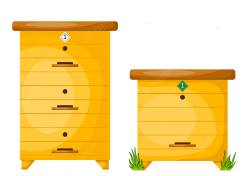 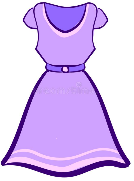 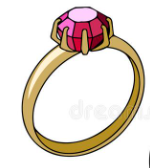 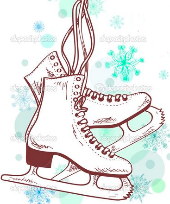 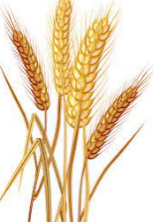 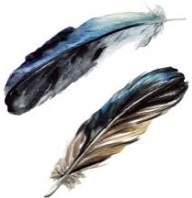 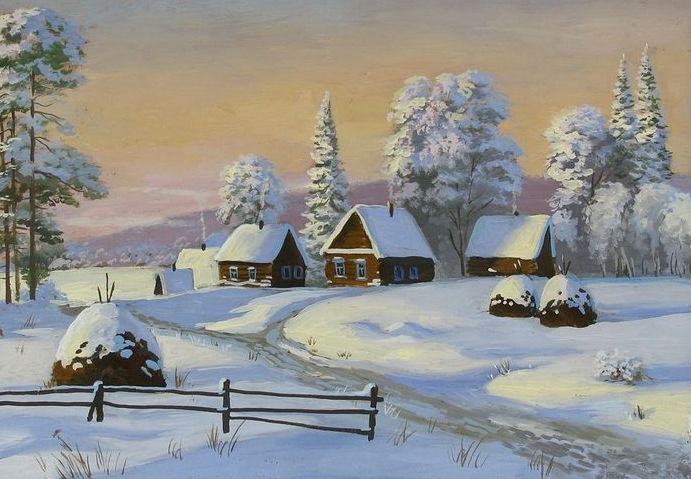             Примерная иллюстрацияЯ сегодня нарисуюЗиму снежную такую:Лес, дорога, все в снегу,Черный ворон на стогу.И заборы, и калитки,К черной проруби тропинки.Дым из труб, в снегу дома —Настоящая зима! [5]обозначают…обозначают…например: …например: …